					MOTORCYCLE QUESTIONNAIRE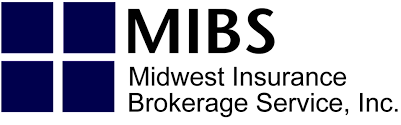 Today’s Date: ________________________		Producer Name: ____________________________
Effective Date: _______________________		Producer Phone: ____________________________

Rider Information:
Insured Name(s): __________________________________________________________________________________                Insured email:________________________________________________
Street Address: _______________________________________________  City: ________________________________
County: ___________________ State: __________  Zip: _______________  Phone:_____________________________
Marital Status: ____________________ Gender:           Male            Female
Drivers License #: _____________________________________Date of Birth: ____________________ 
Does rider have motorcycle endorsement added on drivers license?         Yes         No
Has the rider owned or been insured on a motorcycle within the past 5 years?          Yes        No
If yes, how many years? ________________________
MC Safety Course?        Yes         No	  Date course completed: ______________________________
Member of MC Association?         Yes        No       Name of Association: ____________________________________
Any Tickets or Accidents in past 5 years (MC or Auto)? _______________________________________________________
____________________________________________________________________________________________________________________

Vehicle Information:
Year: ________________   Make: ________________  Model: ____________________________
VIN: _________________________________________  CCs: _____________________
Cost New / Actual Value: _____________ (required if Physical Damage is requested or cycle is more than 25 years).
Date Purchased: _______________________
Is motorcycle garaged:          Yes         No 
Garaging Address (if different than above): ___________________________________________________________________________

Policy Information:
Current Motorcycle Insurance?           Yes          No       If yes, provide:  Current Carrier: ___________________________
# of Months w/Carrier: ___________	Exp Date: _____________	Premium: ______________________Coverage Requested:Bodily Injury w/Guest Liability	_____________________		Comprehensive Deductible  _______________________
Property Damage 		_____________________		Collision Deductible           _______________________
Medical Payments		_____________________		Roadside Assistance	_______________________
UM / UIM			_____________________		UM Property Damage	_______________________
Custom Parts & Equipment	_____________________
 (Includes Safety Apparel)
                                                                                                                                (Revised 07/2015)